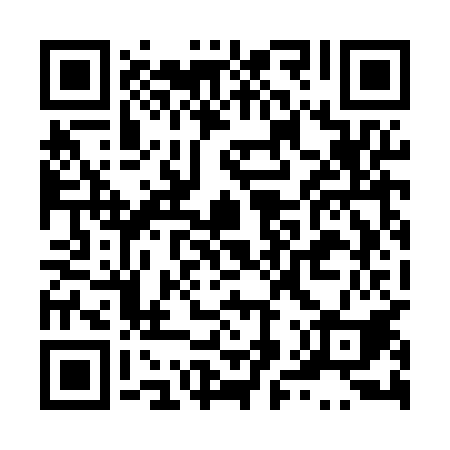 Prayer times for Gace Slupieckie, PolandMon 1 Apr 2024 - Tue 30 Apr 2024High Latitude Method: Angle Based RulePrayer Calculation Method: Muslim World LeagueAsar Calculation Method: HanafiPrayer times provided by https://www.salahtimes.comDateDayFajrSunriseDhuhrAsrMaghribIsha1Mon4:166:1112:395:077:088:562Tue4:136:0912:395:087:108:583Wed4:106:0712:395:097:119:004Thu4:086:0412:385:107:139:035Fri4:056:0212:385:117:159:056Sat4:026:0012:385:127:169:077Sun3:595:5812:375:147:189:098Mon3:575:5612:375:157:199:119Tue3:545:5412:375:167:219:1310Wed3:515:5212:375:177:239:1611Thu3:485:4912:365:187:249:1812Fri3:455:4712:365:197:269:2013Sat3:435:4512:365:207:279:2214Sun3:405:4312:365:217:299:2515Mon3:375:4112:355:227:309:2716Tue3:345:3912:355:237:329:2917Wed3:315:3712:355:247:349:3218Thu3:285:3512:355:257:359:3419Fri3:255:3312:345:267:379:3620Sat3:225:3112:345:277:389:3921Sun3:195:2912:345:287:409:4122Mon3:165:2712:345:297:429:4423Tue3:135:2512:345:317:439:4624Wed3:105:2312:335:327:459:4925Thu3:075:2112:335:337:469:5226Fri3:045:1912:335:347:489:5427Sat3:015:1712:335:347:499:5728Sun2:585:1512:335:357:5110:0029Mon2:545:1412:335:367:5310:0230Tue2:515:1212:335:377:5410:05